P7 Spanish Activities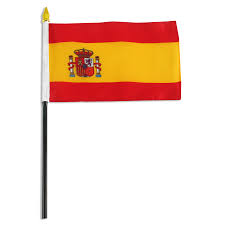 We are learning to express preferences/favourites. We are learning to count to 100.We are learning to talk about sports and hobbies.We are learning about clothes.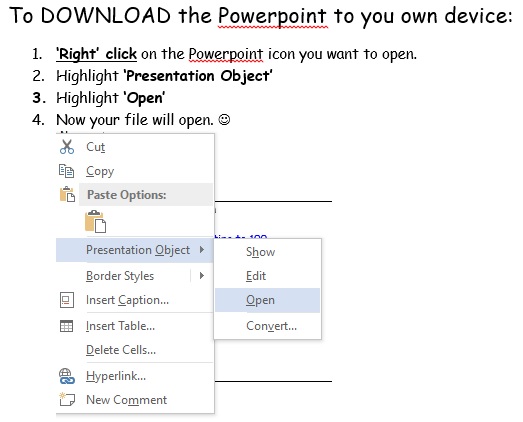 AnimalsPractise handwashing song about some animals to the tune of ‘Twinkle, Twinkle, Little Star’https://tinyurl.com/saeo549Lyrics are:Tortuga, tortuga, araña, araña, serpiente, serpiente, jirafa, jirafa.Vocabulary:  Tortuga (turtle), araña = spider, serpiente = snake, jirafa = giraffe.Spanish Clothing1. Watch and listen to this video and say the words after the speaker. https://tinyurl.com/pznnznk2. Online Free Spanish website gives you vocabulary to practise and then you can choose from a variety of online games.  Don’t worry if some of the words are a bit different to the ones that you have seen before.  Remember Spanish is spoken in 21 countries around the world!  Just think, Americans say ‘pants’ for what we call ‘trousers’.  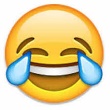 Weather Race Dice GameBe the first to reach your holiday destination.  Roll the dice (ask Siri or Alexa or use an online dice) and move towards your holiday destination.  Say the weather that you land on and then move forward or backwards the number of spaces next to the weather on which you land.  This game will help you to practise so that you can express what you wear depending on different weathers. Have you made your rainbow for your window? Can you put a Spanish one beside it? #quedateencasea (stay at home).   To help you with your spelling for the colours, check out this printable:Learn to sing the Rainbow song in Spanish on this Powerpoint.  Saying what you wherePractise saying what people wear in different weather and seasons.  At the end of the Powerpoint there is a sentence builder activity.  Get a partner and play Clothing Connect FourNumbers to 100Listen and practise the correct pronunciation of the numbers 1-100.  The spelling of each number word appears on the video. https://tinyurl.com/ycgtru47Go Shopping for ClothesBBC Teach class clip takes you on a shopping trip with some Spanish girls in Spain.  https://tinyurl.com/y987zjo8Sports and HobbiesPractise vocabulary for sports and hobbies.  The powerpoint contains the vocabulary and explains about how ‘gusta’ is used to means ‘like/s’.  Then try writing sentences with the Roll-a-Sentence dice game.  Exercise in Spanish Get Moving with Spanish Counting to 100 (While learning numbers)https://tinyurl.com/ub6ej59